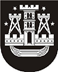 KLAIPĖDOS MIESTO SAVIVALDYBĖS TARYBASPRENDIMASDĖL ŽEMĖS SKLYPO JONIŠKĖS G. 3, KLAIPĖDOJE, BEI JO GRETIMYBIŲ DETALIOJO PLANO KONCEPCIJOS PATVIRTINIMO2012 m. liepos 26 d.  Nr.  T2-207KlaipėdaVadovaudamasi Lietuvos Respublikos vietos savivaldos įstatymo (Žin., 1994, Nr. 55-1049; 2008, Nr. 113-4290) 16 straipsnio 4 dalimi, Lietuvos Respublikos teritorijų planavimo įstatymo (Žin., 1995, Nr. 107-2391; 2004, Nr. 21-617) 26 straipsnio 4 dalimi ir atsižvelgdama į UAB „A 405“ . birželio 12 d. prašymą, Klaipėdos miesto savivaldybės taryba nusprendžia: 1. Patvirtinti žemės sklypo Joniškės g. 3, Klaipėdoje, bei jo gretimybių detaliojo plano koncepciją (pridedama – brėžinys ir aiškinamasis raštas).2. Skelbti apie šį sprendimą vietinėje spaudoje ir visą sprendimo tekstą – Klaipėdos miesto savivaldybės interneto tinklalapyje.Šis sprendimas gali būti skundžiamas Lietuvos Respublikos administracinių bylų teisenos įstatymo nustatyta tvarka Klaipėdos apygardos administraciniam teismui.Savivaldybės meras Vytautas Grubliauskas